    REFMichael F Zarecky        Phone: 567.288.6407      Email: MFzarecky@gmail.com        Website: www.zomputer.COMMichael F ZareckyMichael F ZareckyEnd User Support /- Web DesignEnd User Support /- Web Design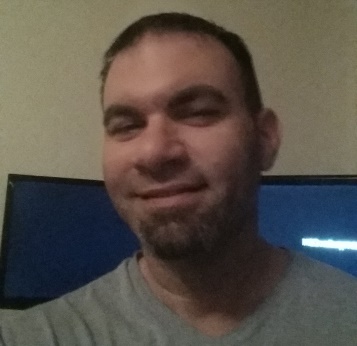            	    Business:         South Toledo Physical Therapy                    Website:        SouthToledoPhysicalTherapy.com                        Email:         N/A	     Business:         Leffler Lawn Service                    Website:         LefflerLawn.com                        Email:         admin@LefflerLawn.com           	     Business:         Buckeye Cable                     Website:         Buckeyecablesystem.com                        Email:         N/A                                  	     Business:        Contractor                    Website:         N/A                        Email:         AngelMorgan955@gmail.com                    Business:        Buckeye Cable System                    Website:        Buckeyecablesystem.com                        Email:         Btaborn@juno.com// Profile           	    Business:         South Toledo Physical Therapy                    Website:        SouthToledoPhysicalTherapy.com                        Email:         N/A	     Business:         Leffler Lawn Service                    Website:         LefflerLawn.com                        Email:         admin@LefflerLawn.com           	     Business:         Buckeye Cable                     Website:         Buckeyecablesystem.com                        Email:         N/A                                  	     Business:        Contractor                    Website:         N/A                        Email:         AngelMorgan955@gmail.com                    Business:        Buckeye Cable System                    Website:        Buckeyecablesystem.com                        Email:         Btaborn@juno.comNameMichael F ZareckyDate of BirthMay 23, 1973Address611 County Road 12Fremont, Ohio 43420United States of AmericaPhone1.567.288.6407EmailMFzarecky@gmail.comWebsitezomputer.COMMichaelZarecky.comSoldiersOfBattlefield.com           	    Business:         South Toledo Physical Therapy                    Website:        SouthToledoPhysicalTherapy.com                        Email:         N/A	     Business:         Leffler Lawn Service                    Website:         LefflerLawn.com                        Email:         admin@LefflerLawn.com           	     Business:         Buckeye Cable                     Website:         Buckeyecablesystem.com                        Email:         N/A                                  	     Business:        Contractor                    Website:         N/A                        Email:         AngelMorgan955@gmail.com                    Business:        Buckeye Cable System                    Website:        Buckeyecablesystem.com                        Email:         Btaborn@juno.com// Social           	    Business:         South Toledo Physical Therapy                    Website:        SouthToledoPhysicalTherapy.com                        Email:         N/A	     Business:         Leffler Lawn Service                    Website:         LefflerLawn.com                        Email:         admin@LefflerLawn.com           	     Business:         Buckeye Cable                     Website:         Buckeyecablesystem.com                        Email:         N/A                                  	     Business:        Contractor                    Website:         N/A                        Email:         AngelMorgan955@gmail.com                    Business:        Buckeye Cable System                    Website:        Buckeyecablesystem.com                        Email:         Btaborn@juno.com           	    Business:         South Toledo Physical Therapy                    Website:        SouthToledoPhysicalTherapy.com                        Email:         N/A	     Business:         Leffler Lawn Service                    Website:         LefflerLawn.com                        Email:         admin@LefflerLawn.com           	     Business:         Buckeye Cable                     Website:         Buckeyecablesystem.com                        Email:         N/A                                  	     Business:        Contractor                    Website:         N/A                        Email:         AngelMorgan955@gmail.com                    Business:        Buckeye Cable System                    Website:        Buckeyecablesystem.com                        Email:         Btaborn@juno.com